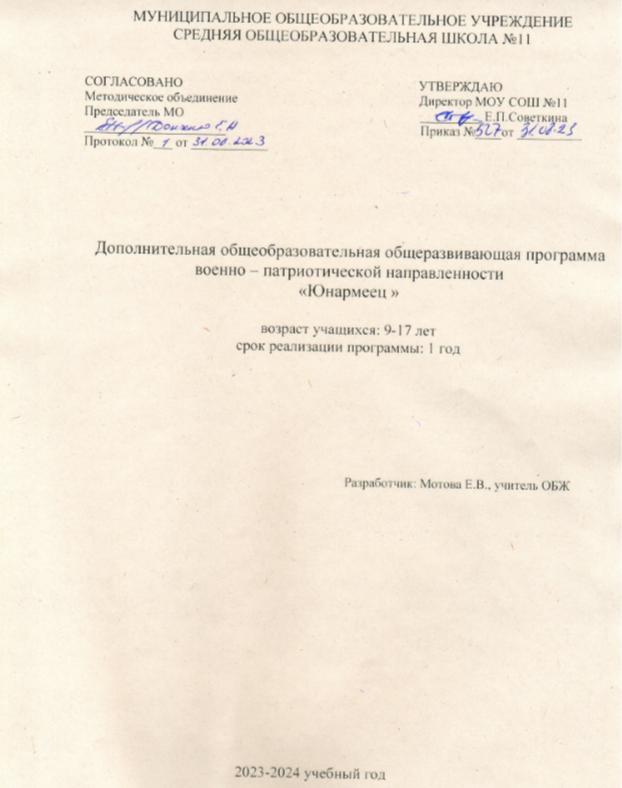 1.Актуальность целевой социальной программы.По инициативе Министра обороны С.К. Шойгу 29 октября 2015 года Президент РФ В.В. Путин подписал Указ  о создании Общероссийской общественно-государственной детско-юношеской организации «Российское движение школьников». В целях совершенствования государственной политики в области воспитания подрастающего поколения, создания благоприятных условий для гармоничного развития личности детей, формирования нравственных ценностей и ориентиров, а также военно-патриотического воспитания. Движение призвано объединить все организации региона военно-патриотического направления деятельности, занимающиеся допризывной подготовкой граждан. На основе этого движения, 29 июля 2016 года движение «Юнармия» получило государственную регистрацию, и с этого момента организация получила свой флаг, эмблему, и зарегистрировано как  юридическое лицо.  В настоящее время наблюдается снижение знаний молодежи и населения в целом об истории России, связанных с воинскими традициями. В условиях внешнеполитических и внешнеэкономических вызовов, с которыми сталкивается Россия сегодня, для молодежи не секрет, что США и их союзники ставят цель создать модель однополярного мира, в котором не будет ничьих интересов и права, кроме  собственных. В связи с этим развязаны войны по всему миру. Против России ведется самая настоящая гибридная война, начиная с информационной, экономической, кончая террористической и «горячей». Страны Запада на данный момент проводят работу по искажению истории Великой Отечественной войны, для того что бы снизить знания об участии в этой войне наших с Вами отцов и дедов.  Знание истории страны, ее воинских традиций позволяет в высшей степени эффективно отреагировать на вызовы современности, т.к. именно эти знания позволяют сформировать патриотическую позицию и готовность защищать Родину с оружием в руках. Поколение  не знающее своей истории и своего прошлого, не имеет будущего.  2. Цели и задачи программы 2.1. Цель проекта -  воспитать поколение, способное не только защищать Отечество с оружием в руках, но и отстаивать интересы России в мирных сферах. Юнармейцы будут активно изучать географию и историю России, родного своего края,   города Твери и Тверской области, ее  героев, полководцев и выдающихся ученых, заниматься начальной военной подготовкой.  Формирование  патриотического самосознания,  основанного на примере воинских традиций Красной армии в годы Великой Отечественной войны, на примере воинских традиций Тверской земли 
(ополчение 1812 года, участие наших земляков в первой Мировой войне 1914 года), пробуждение исторической памяти у молодежи  приведет к вовлечению подростков и молодых людей Тверской области в юнармейское движение  и вступлению в ряды ВВПОД «Юнармия» новых отрядов, которые будут так же пропагандировать любовь к Родине и патриотизм её народа во всех сферах жизни нашей страны. Не допустить в молодёжной среде падения морали и нравственности в воспитании и восприятии окружающего нас общественного пространства, научить подростков жить в социуме и гармонии;                                                                                                                              2.2. Задачи, которые планируется решить в рамках целевой социальной программы:                    
          - формирование у подрастающего поколения осознания  и  гордости за cвой край свою малую родину, воспитание у молодого поколения чувства патриотизма;                                                                                                                       - привлечение детей к волонтерской и общественной деятельности, к участию в культурных, спортивных и массовых мероприятиях, федеральных проектах, исторических олимпиадах, реконструкциях, Вахтах Памяти, поисковых экспедициях;-начальная военная подготовка;
          - сохранение исторической памяти и пропаганды  мужественности и героизма российской армии в разрезе участия России в войне 1812 года, Первой Мировой войне, Великой Отечественной войне, а так же в других различных войнах и военных локальных конфликтах;                                                                   - создание патриотического восприятия окружающего нас информационного поля, привитие молодому поколению исторической памяти о днях воинской славы и памятных датах России, поднятие престижа и значимости военно-патриотического воспитания.                        3. Обоснование реализации программы.                                                                                                                       3.1. Программа реализуется региональным штабом Юнармейского движения Тверской области на базе МОУ СОШ № 11 г. Твери с привлечением представителей ТОО ВООВ «Боевое Братство», РПЦ (Русской православной Церкви), Законодательного собрания Тверской области, Тверской городской думы, администрации г. Твери, военного комиссариата Тверской области и города Твери,  ВА ВКО, Тв СВУ, представители общественных ветеранских организаций и военно-патриотических объединений;                                                      3.2. Целевая аудитория программы: юнармейцы, дети школьного возраста.4. Основные мероприятия в рамках реализации программы. Ежегодно утверждаемый директором МОУ СОШ № 11 г. Твери рабочий план-график реализации выполнения запланированных мероприятий с указанием ответственного за выполнение мероприятия лица, места проведения мероприятия, срока начала и окончания проведения мероприятий (план мероприятий). 5. Общий расчет количества часов по предметам6. Ожидаемые результаты от реализации мероприятий программы.6.1.Формирование у юнармейцев исторической памяти, гордости за свой народ и славную историю земляков, готовности защищать Родину. 6.2. Вступление в ряды юнармейского движения новых участников – учеников МОУ СОШ № 11 г. Твери.6.3. Приобретение навыков по начальной военной подготовке.6.4. Формирование у юнармейцев представления геополитической картине мира.2-4 классы2-4 классы2-4 классы№ п/пНаименование дисциплиныКол-во часов1.11.21.31.41.51.61. Человек и обществоНаша Родина-Россия. Государственные символы Российской Федерации, Тверской области, своего города, символика ЮнармииРоссия – многонациональная страна. Родной край-частица России.Святыни родного краяКалининцы в годы Великой отечественной войны 1941-1945. Пионеры героя.Дни воинской славы России.Тверь город воинской славы143222322.12.22.32. Человек и природаПравила безопасного поведения на природеГеографическая карта и план. Компас. Ориентирование на местностиОбщее представление о строении тела человека. Личная гигиена. Ответственность каждого человека за состояние своего здоровья и здоровья окружающих его людей.62223.13.23.3                                   3. Правила безопасной жизниПервая помощь при легких травмах, обмораживании, перегреве.Правила пожарной безопасности, основные правила обращения с газом, электричеством, водой.Правила поведения при чрезвычайных ситуациях и стихийных бедствиях.62224.14.24.3                                    4. Физическая культураБеговые и прыжковые упражнения. Метание малого мяча и макета ручной гранаты.Упражнения на развитие гибкости, координации ,выносливости.Развитие силовых способностей.62225.1                                     5. Огневая подготовкаСтрелковое оружие: назначение, устройство, требования безопасности.22ИТОГО:345-9 классы5-9 классы5-9 классы№ п/пНаименование дисциплиныКол-во часов1.11.21.31.41.51.6Общественно-государственная подготовка и военная историяЗащита Отечества -конституционный долг и обязанность гражданина Российской Федерации. Государственные символы, г.Твери и области . Символика Юнармии.Порядок прохождения военной службы.Дни воинской славы России.Святыни родного краяКалининцы в годы Великой отечественной войны 1941-1945.Тверь, Ржев города воинской славы102111222.12.2Воинские ритуалыВоенная присяга и порядок приведения к Военной присяге.Воинские ритуалы.3123.13.Строевая подготовкаСтроевые приемы и движения без оружия.224.14.24.34.Тактическая и военно-медицинская подготовкаОриентированние  на местности без карты и движение по заданному маршруту.Личная гигиена военнослужащих. Средства индивидуального медицинского оснащения военнослужащих и правила пользования ими.Оказание первой помощи при ранениях и кровотечениях.31115.15.25. Огневая подготовкаСтрелковое оружие: назначение, устройство, требования безопасности.Основы и правила стрельбы из стрелкового оружия. Приемы и способы ведения огня из стрелкового оружия3126.16.26.36. Основы безопасности личности, общества и государстваЧрезвычайные ситуации природного характера и защита населения от них.Чрезвычайные ситуации техногенного характера и защита населения от них.Терроризм, экстремизм—сущность и угрозы безопасности личности и общества51227.17.27.37. Физическая подготовкаУскоренное передвижение. Обучение технике бега на короткие и длинные дистанции. Ознакомление со способами ускоренного передвижения в различных условиях местностиПреодоление препятствий. Обучение выполнению приемов преодоления препятствий по условиям Общевойскового контрольного упражнения. Сдача норм комплекса ГТО.Приёмы рукопашного боя.52218.1 8.28. Практические занятия На базе воинской части: размещение и быт военнослужащих.У обелиска Победы ПОСТ№1312ИТОГО:3410-11 классы10-11 классы10-11 классы№ п/пНаименование дисциплиныКол-во часов1.11.21.31.41.5Общественно-государственная подготовка и военная историяЗащита Отечества - конституционный  долг и обязанность гражданина Российской Федерации. Символы РФ, ВС РФ, Юнармии.Порядок прохождения военной службыДни воинской славы России.Тверь- город воинской славыСвятыни родного края. Калининцы в годы Великой отечественной войны 1941-1945 годов     7     1      1      1      2       22.12.2Воинские ритуалыВоенная присяга и порядок приведения к Военной присяге.Воинские ритуалы      3      1      23.13.23.Строевая подготовкаСтроевые приёмы и движения без оружияСтроевые приемы и движения с оружием      3      1      24.14.24.Тактическая подготовкаОриентирование на местности без карты и движение по заданному маршрутуДействия солдата в бою      4      2      25.15.25. Огневая подготовкаСтрелковое оружие: назначение , устройство, требования безопасностиОсновы и правила стрельбы из стрелкового оружия.Приёмы и способы ведения огня из стрелкового оружия.      4      2      26.16.26. Военно - медицинская подготовкаЛичная гигиена военнослужащих.Средства индивидуального медицинского оснащения военнослужащих и правила пользования ими.Оказание первой помощи при ранениях и кровотечениях.      3      1      27.17.27.37. Физическая подготовкаУскоренное передвижение. Обучение технике бега на короткие, средние и длинные дистанции.Ознакомление со способами ускоренного передвижения в различных условиях местности.Преодоление препятствий. Обучение выполнению приёмов преодоления препятствий по условиям Общевойскового контрольного упражнения. Сдача норм комплекса ГТОПриёмы рукопашного боя      5      2      2      18.18.28.38. Практические занятия на базе воинской частиНа базе воинской части: Размещение и быт военнослужащих.На базе воинской части: Суточный наряд воинской части.Пост№1 возле обелиска Победы      51      2      2ИТОГО:     34